Fitness UNO Chart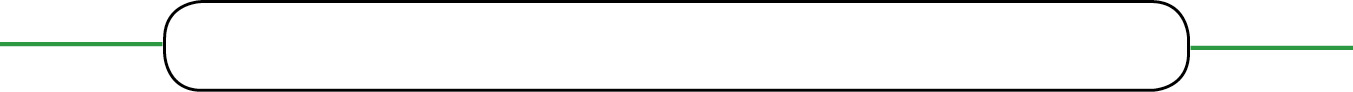 Wild cards: free—discard with no repetitions.Draw 2 cards: draw 2 new cards.Reverse cards: count 10 repetitions backward.Skip cards: free—discard with no repetitions.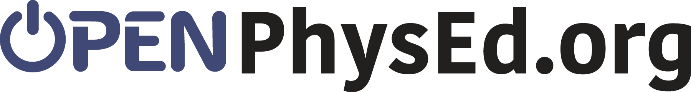 Wild Draw 4 cards: give to another team—they must draw 4.